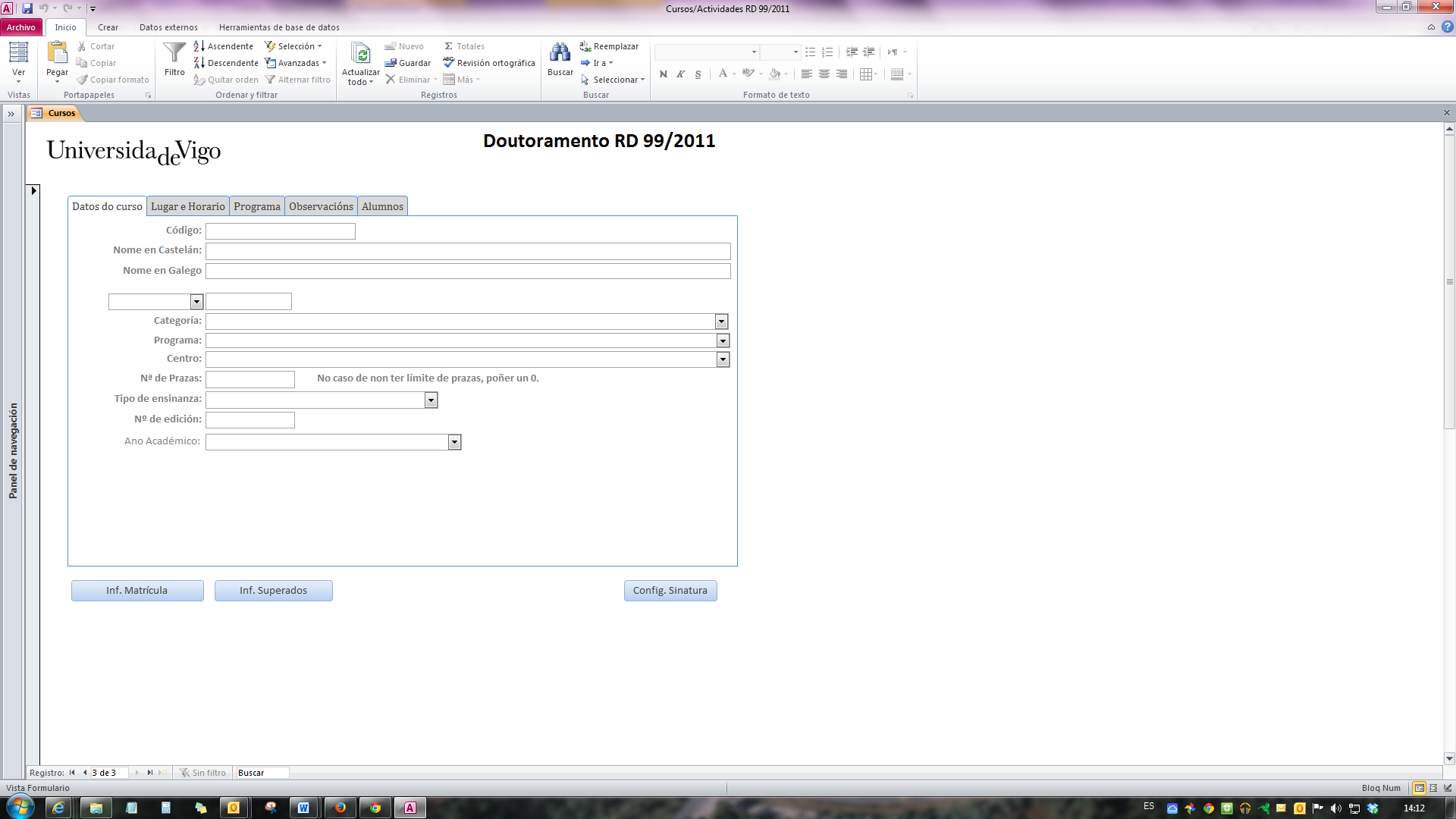 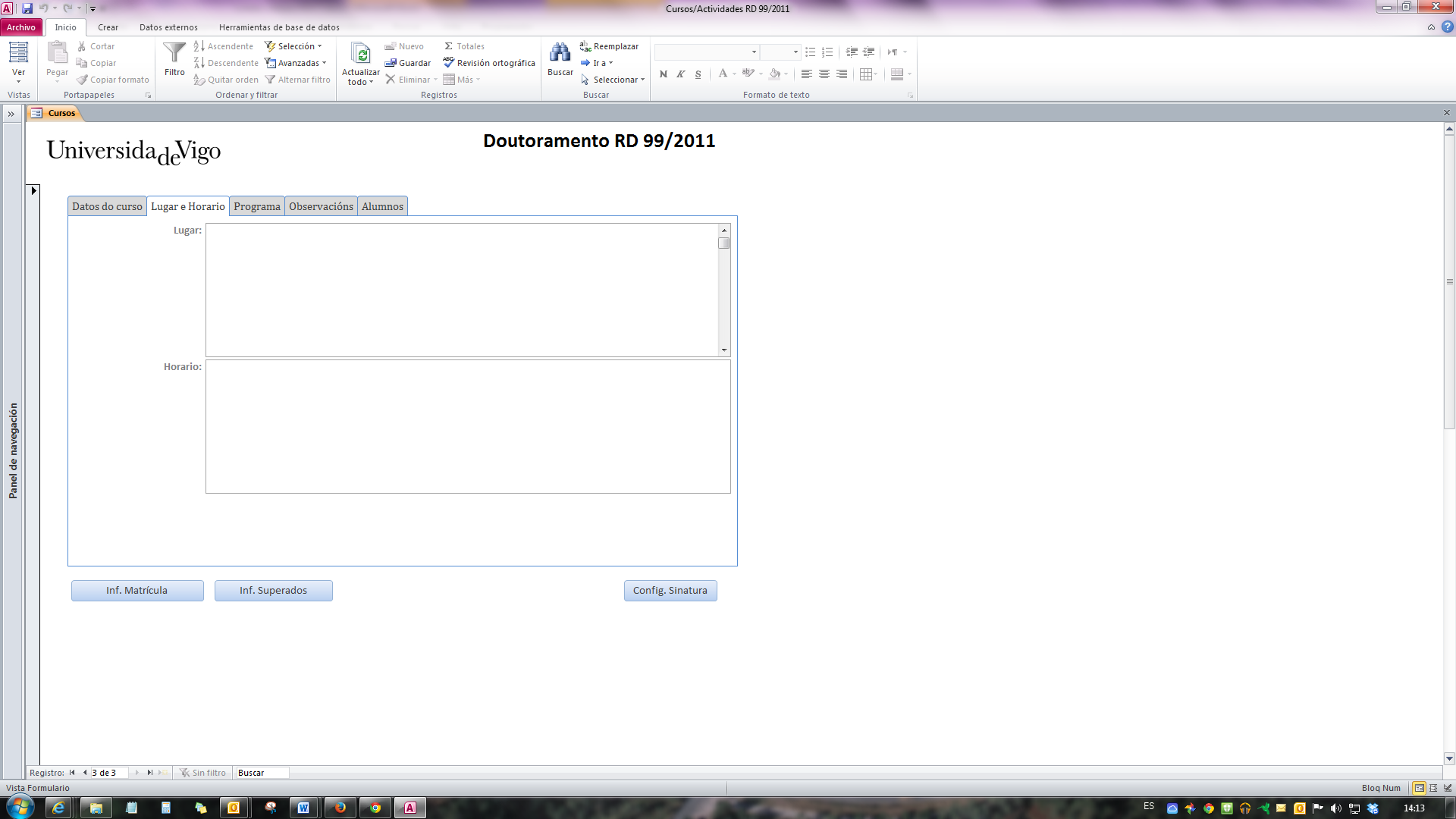 * Con asterisco vermello os campos obrigatorios. En tipo de ensinanza indicar: Presencial, semipresencial ou virtual.** Indicar duración en horas ou en ECTS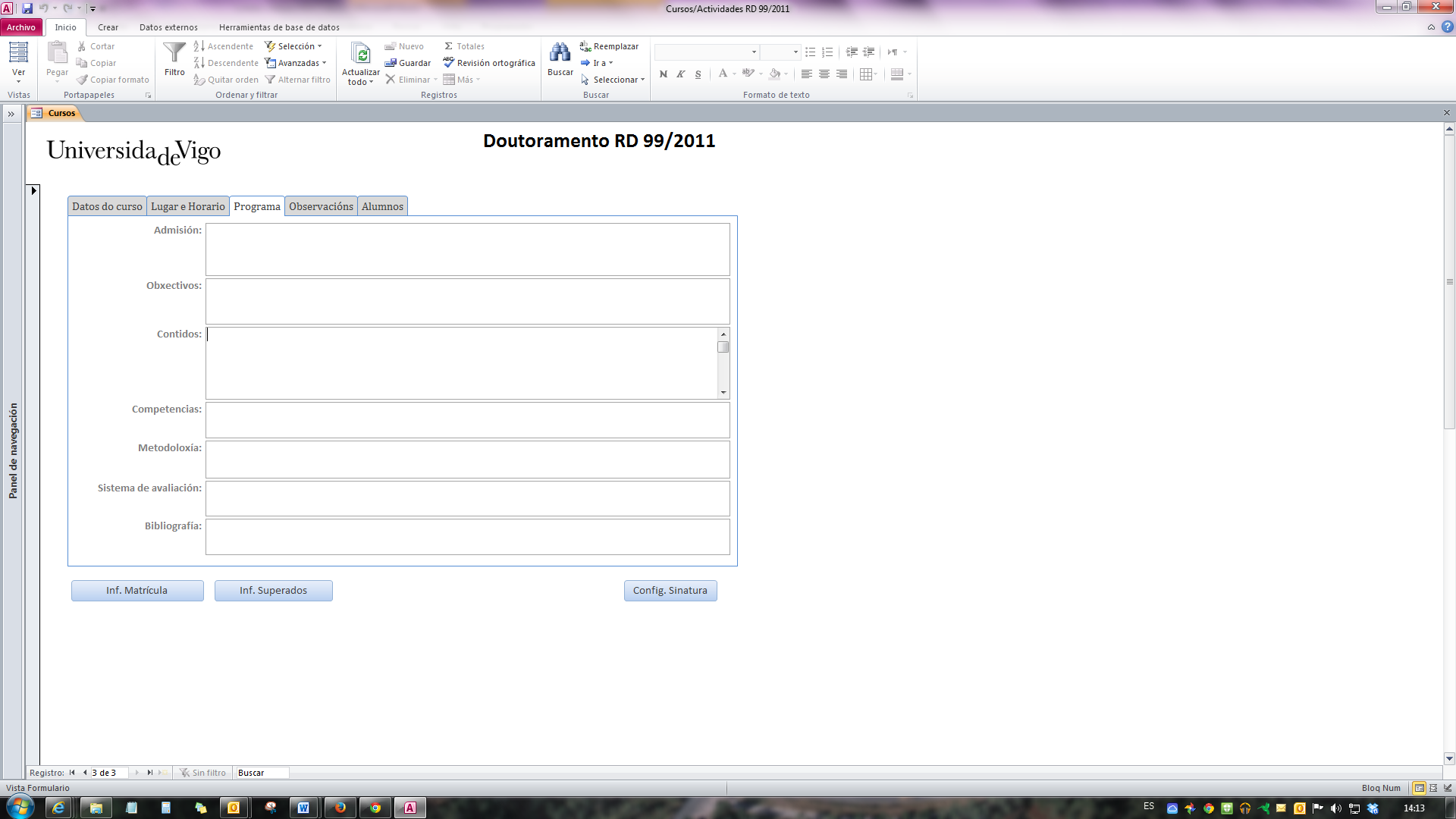 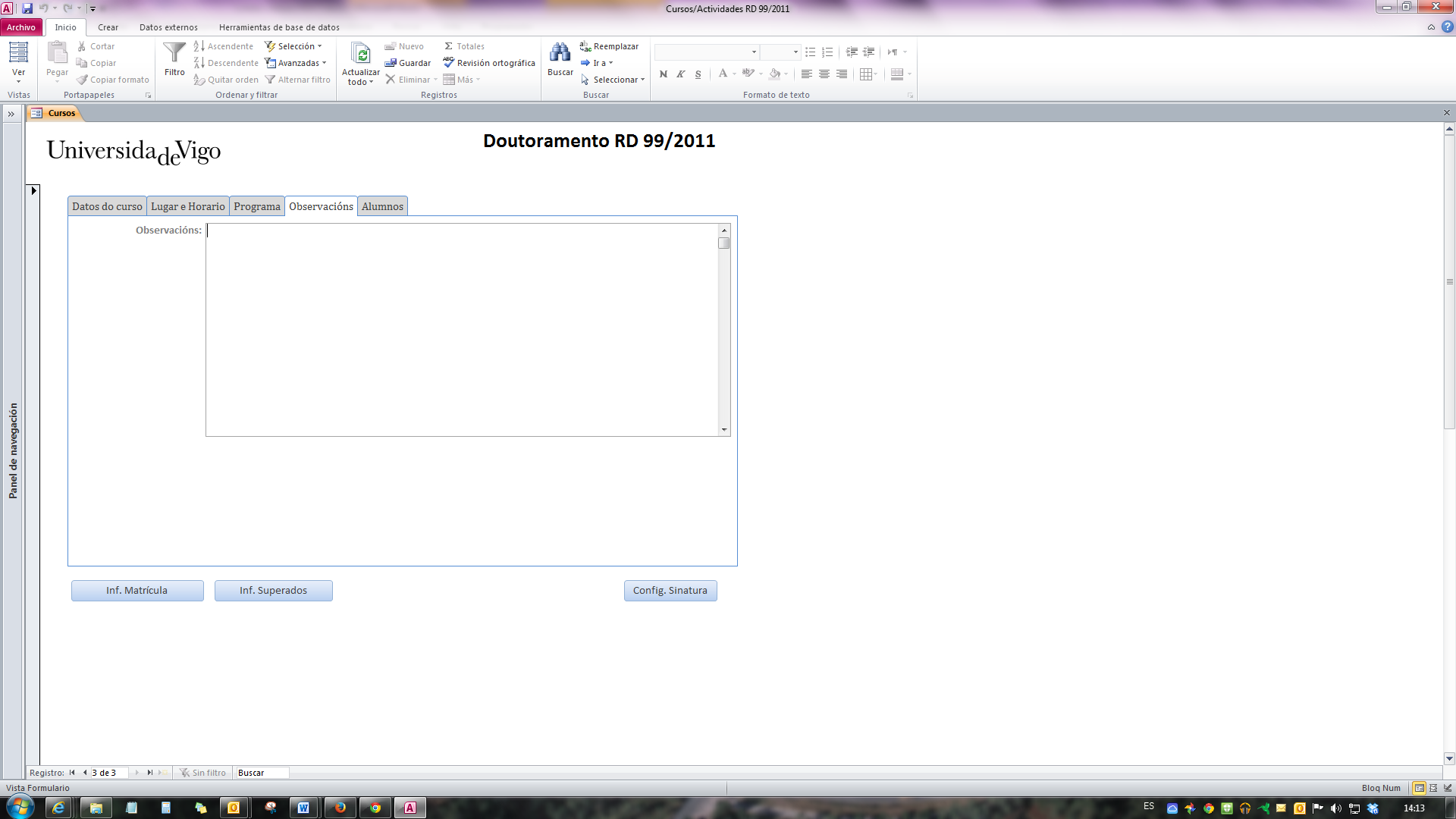 * Con asterisco vermello os campos obrigatorios